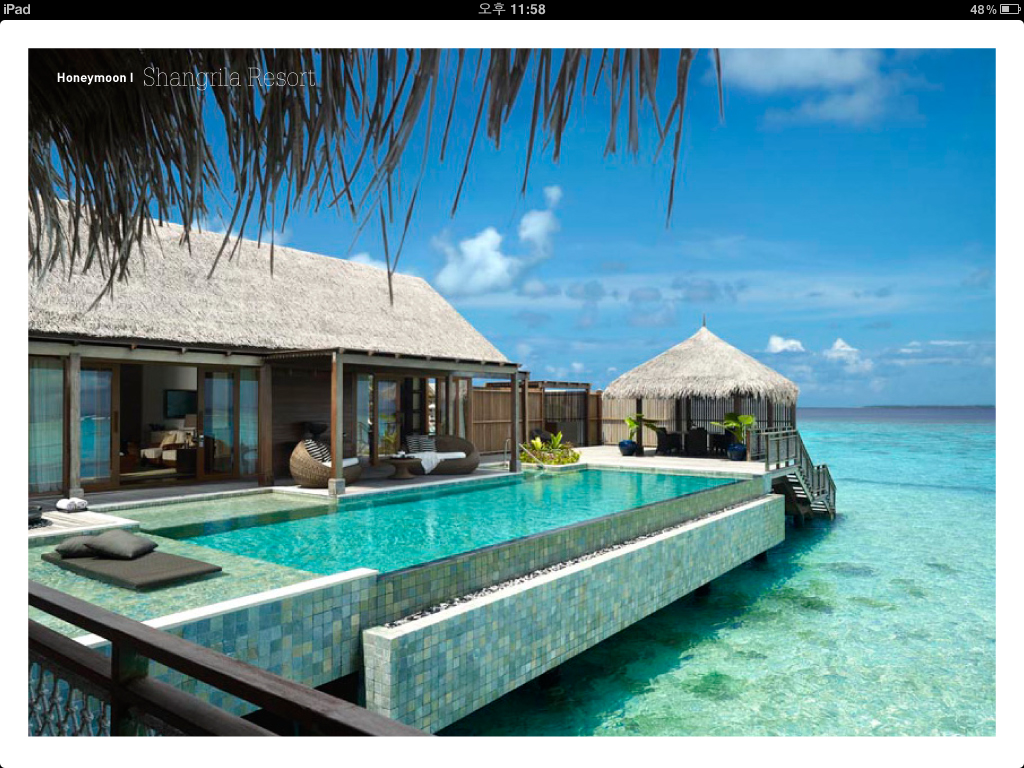 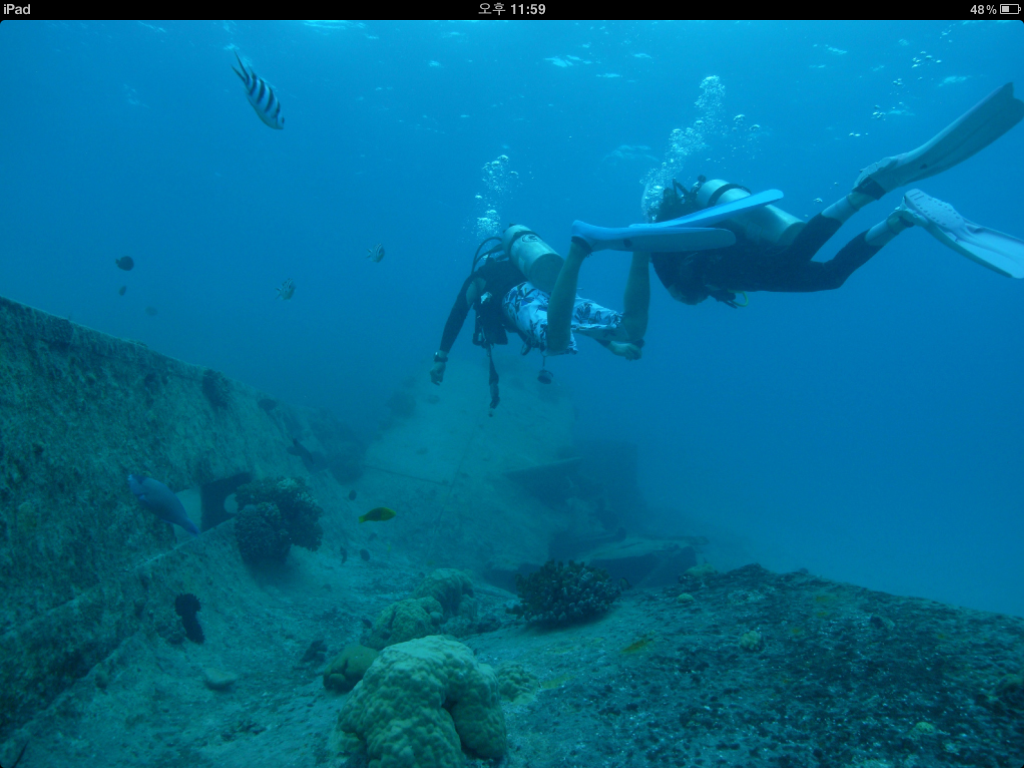 Make sentences using infinitive.I am going to go to the toilet to____________________________________________.She is going to turn on ____________  to ___________________________________.He is going to borrow _____________ to ____________________________________.I am going to go shopping to ______________________________________________.I want to see the world!Match the places and activities. Nepal                          fly over the Grand CanyonBrazil                          climb Mount EverestThe Great Barrier Reef            take photograph of the lionsChina                          walk along the Great WallHawaii                         go scuba divingAlaska                         visit the rainforestThe USA                       watch whalesKenya                          go surfingdrive the carbushave breakfasta cup of coffeego to schoollibraryGrammar Lesson Plan Topic: I am going to…. Instructor:HannahLevel:Upper IntermediateStudents:8Length:30 MinutesMaterials:Picture, tape, cue cardsboard& board markerwall chartworksheetsAims:Main Aim: To enable Ss to improve their grammar ability by practicing future tense “be going to”.Secondary Aim: Ss learn future tense through the variations of drills.Personal Aim: I want to improve time management. Language Skills:Listening: listening to the teacher’s instructions, other Ss’ presentationReading: reading the worksheetsSpeaking: practicing variations of drills, sharing ideas with partnersWriting: writing on the worksheetsLanguage Systems:Phonology: listening to the new words and practicing Lexis: learning new vocabularies (intention, arrange)Grammar: future tense (be going to….)Function: asking future plansDiscourse: none to discussAssumptions:Ss might want to know how to express future plans.Anticipated Errors and Solutions:If Ss do not understand key vocabulariesTell Ss synonyms, antonyms and check through CCQ. If Ss need more time to finish their activity (cut-off plan)Be flexible with the time. Give Ss more time to finish their activity and cut off the time of post activity and assign that as homework. If Ss finish their activity early (SOS plan)Give Ss more time for the discussion and practicing drills.References:Headway books.Essential Grammar in UseLead-InLead-InLead-InLead-InMaterials: pictures, board& board marker Materials: pictures, board& board marker Materials: pictures, board& board marker Materials: pictures, board& board marker TimeSet UpStudent ActivityTeacher Talk2minWhole class . GreetingHello, everyone.How are you feeling today? Last night, I made reservation for a hotel. Because I am going to go to the Cebu to get a skin scuba license. (point out Cebu on the map)Cebu is a city in Philippine.(show Ss pictures of skin scuba)(write on the board “ skin scuba”)After vacation, I am going to get a job.Actually I am worried about that, but carpe diem!!I will enjoy at the moment without concern for the future. Pre-ActivityPre-ActivityPre-ActivityPre-ActivityMaterials: board& board marker, wall chart Materials: board& board marker, wall chart Materials: board& board marker, wall chart Materials: board& board marker, wall chart TimeSet UpStudent ActivityTeacher Talk5minWhole classSs tell about their plans.noyes InstructionWe only have 5 classes left. We will finish this TESOL course nextWeek. I am already so sorry aboutthat.And I wonder what you are going to doafter this course.Could you tell us your plans after thiscourse?(write on the board I am going to _____ )Ok. Thanks for sharing your plans.Did you tell about what you did? Then did you tell what you will do?(draw time line on the board)(elicit “future”)Today we are going to learn about future tense especially be going to.Main ActivityMain ActivityMain ActivityMain ActivityMaterials: wall chart, board& board marker, cue cardsMaterials: wall chart, board& board marker, cue cardsMaterials: wall chart, board& board marker, cue cardsMaterials: wall chart, board& board marker, cue cardsTimeSet UpStudent ActivityTeacher Talk5min12minWhole class He is going to drive the car. He is going to drive the bus.She is going to have breakfast.She is going to drink a cup of coffee. We are going to go to school.We are going to go to the library. 1. Meaning “be going to” is used when we decided to do it, my intention is to do it but perhaps not arranged to do it.  Intention means a carefully calculated plan.Intention’s synonym is purpose.CCQDoes intention act instantly(by accident)? = noDoes intention have in mind something to do? = yes Arrange means to prepare or plan. 2. Drill1) substitution drillHere are some sentences. Listen and repeat. He is going to drive the car. Can you change the car into the bus?She is going to have breakfast.A cup of Coffee.We are going to go to school.Library.2) making sentences(grouping with be going to) (gesturing)Be is here. Going is here.To is here. We can use infinitive form to tell why.For example,I am going to France because I want to learn cooking. we can change this sentence toI am going to France to learn cooking.InstructionMake some sentences with your partners. You have 5minutes. ICQWhat are you going to do? Are you working alone?How many minutes do you have? (monitoring & time management)Now tell the sentence what you wrote. Ok.good.Post ActivityPost ActivityPost ActivityPost ActivityMaterials: worksheetMaterials: worksheetMaterials: worksheetMaterials: worksheetTimeSet UpStudent ActivityTeacher Talk5minIn pairsInstruction(hand out worksheets)(grouping )Read and then answer the questionswith your partner. You have 2minutes. ICQWhat are you going to do? Are you working alone?How many minutes do you have? (monitoring & time management)Now, tell the answers of the questions.Good job, everybody. (error correction)Do you have any questions?Be going to = gonnaIn the movie “Kungpu panda” Master ugway said“Yesterday is history, tomorrow is mystery, today is gift.”Goodbye to Ss This is it for today. I hope you enjoyed this class.See you tomorrow. Bye. 